GLAZBENA KULTURAPjevanje, sviranje, slušanjee-sfera:Vježbaj kontrolirano disanje uz VIDEO.Otpjevaj neku pjesmu po izboru.Ponovi tekst, melodiju i ritam pjesama koje smo naučili pjevati.IMA JEDAN RAZREDSMIJEH NIJE GRIJEH	ŠAPUTANJEJUTRO NA FARMIŽUTA PJESMAPJESMA MLINSKOG KOLAPoveži.https://wordwall.net/hr/resource/5460410Ako želite, izvedite glazbenu pratnju (glasom, prstima, nogama…) za C.Chaplina!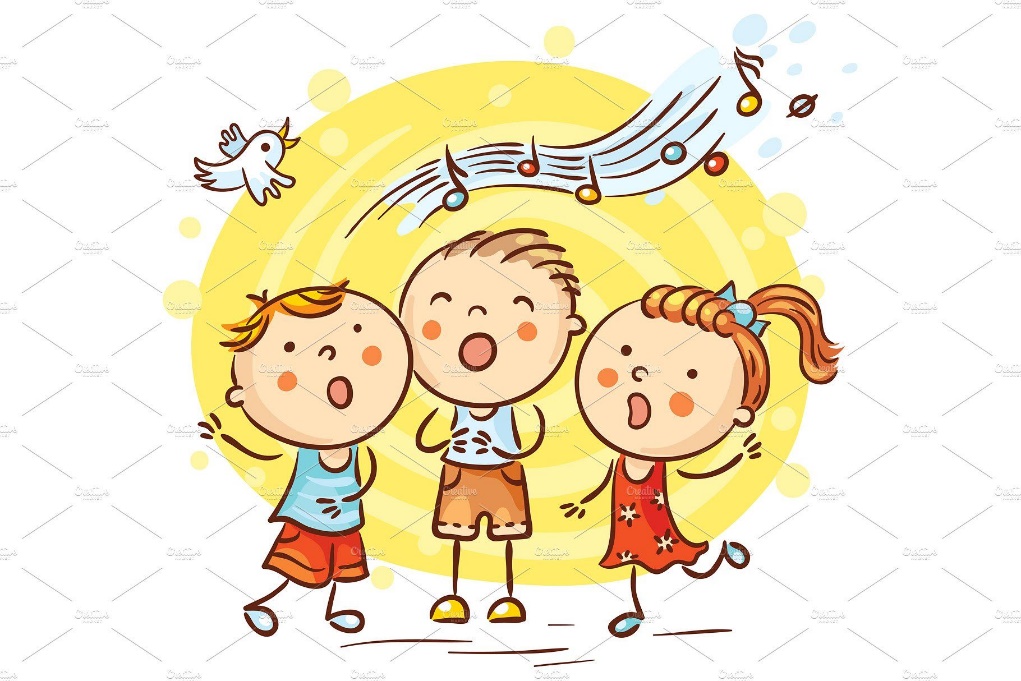 